Particle Resolution Size ComparisonTaken using Nikon D7100 Camera with 2x Teleconverter and analyzed in MatlabDiameter if Perfect Circle (um)Number of Particles with this DiameterPerimeter (um)Serial Number Image10.0066881229022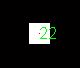 14.1515940314317.381665339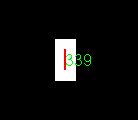 17.3320922110527.42933156300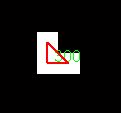 20.01337628040.70502162921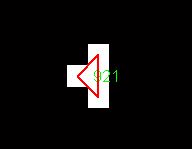 22.375634829856.47267487327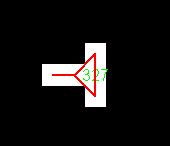 24.511279867256.47267487822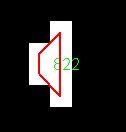 26.475208167256.4726748797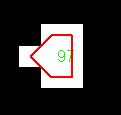 28.303188057673.85433987780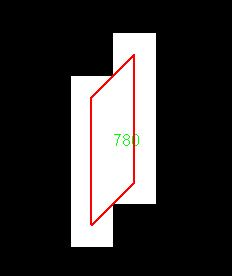 30.02006437571.43332225856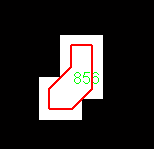 31.643926237486.32302405980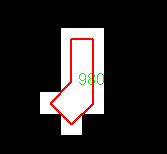 33.188429827880.60303736400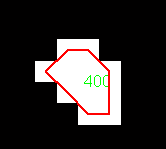 34.664184416884.7090123349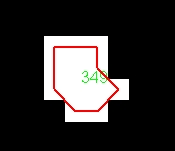 36.079627044895.56368474288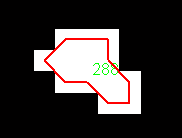 37.4415984553102.8976832777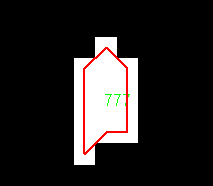 38.7557363648107.225363883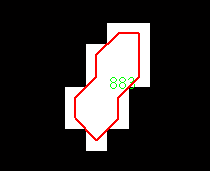 40.026752455109.6463807795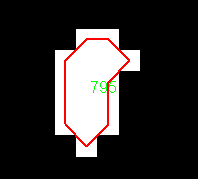 41.25863249122.1150648755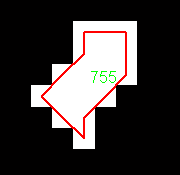 42.4547820834119.69404721535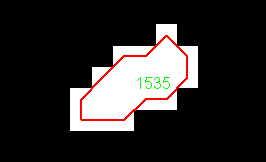 43.6181421940112.94534971421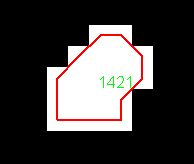 44.7512696417133.776743224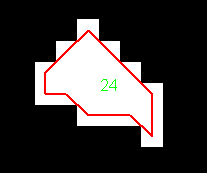 45.8564056836135.2399956651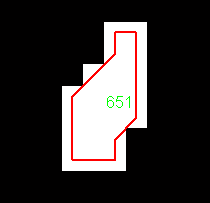 46.9355275725127.0280457660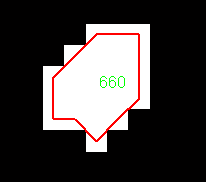 47.9903902422134.6546946705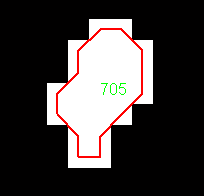 49.0225597221137.0757122459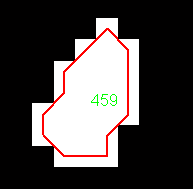 50.033440518158.5633522390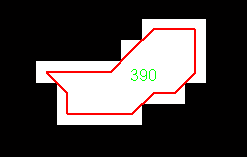 51.0242978914179.3947456773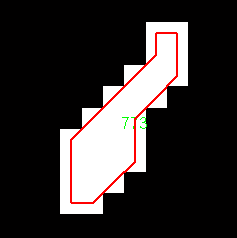 51.9962766216141.988693154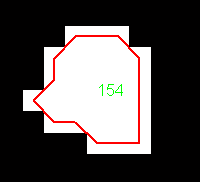 52.9504163214171.83904221716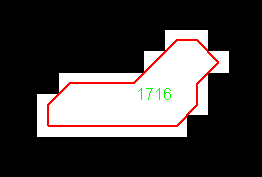 53.8876645911149.5443964815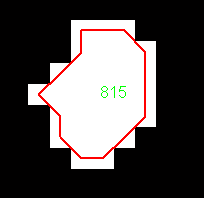 54.8088879913166.9260614122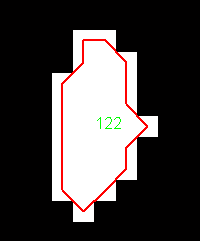 55.714881412159.5920634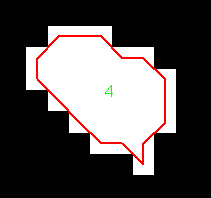 56.606376112196.9981155677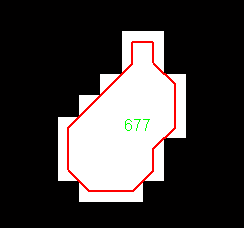 57.484046686156.9493404246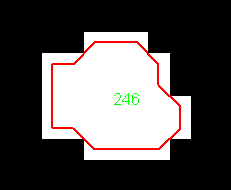 58.348516949174.3310054190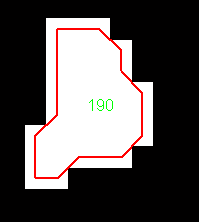 59.2003651710193.5483871111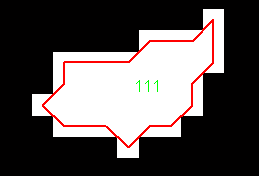 60.04012868176.0957765739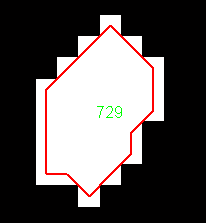 60.868307438175.2887706307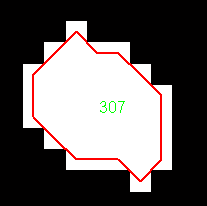 61.685368252282.5141337800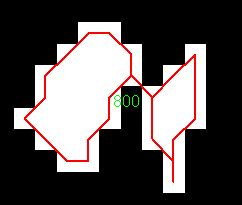 62.491747166203.5251081746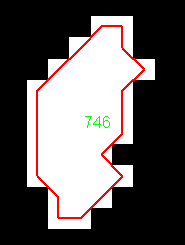 63.287852463176.7520231530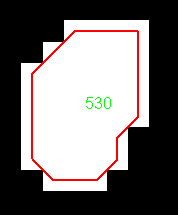 64.074067115203.52510811517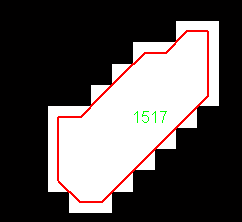 64.850750832195.1623988670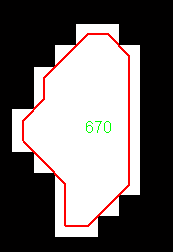 65.618242052196.99811551479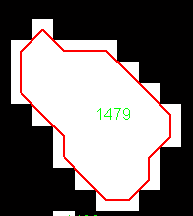 66.376859655214.1580756988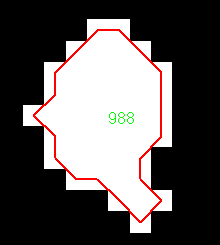 67.126904474206.82407721689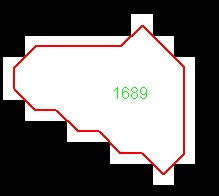 67.868660745211.5153531364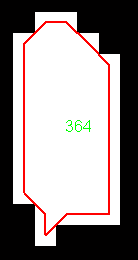 68.602397317219.2927613878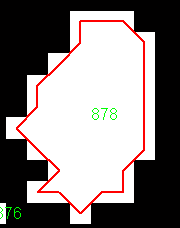 69.328368823192.51967631181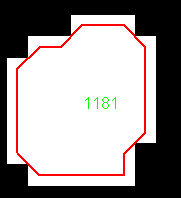 70.04681674214.22902121497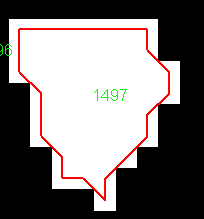 70.757970133343.1637291205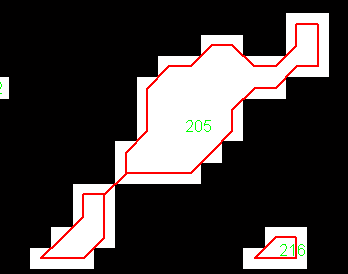 71.462046882295.78982371715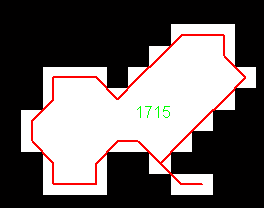 72.8497892230.1474338480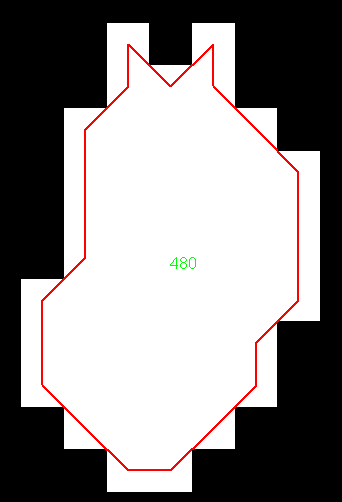 73.533839581269.82374461047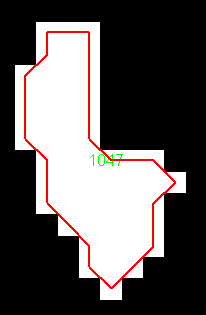 74.211585151230.9544396417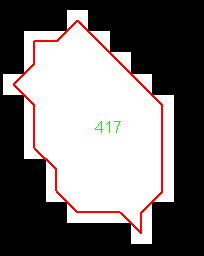 74.88319693282.2924288374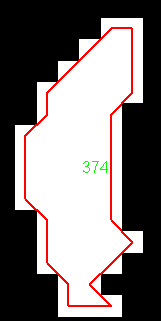 75.54883841257.35506041205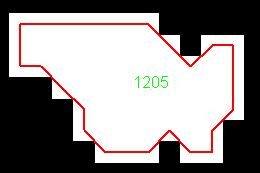 76.862829751241.00210621650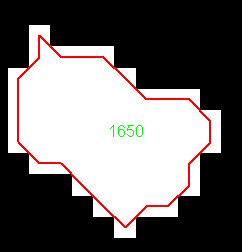 78.154732492229.925728961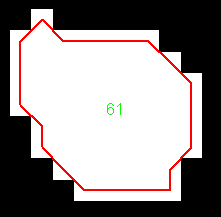 78.79274092228.5334221477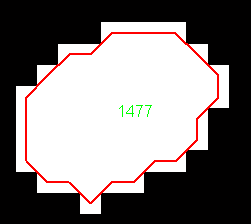 79.425624481242.4653586887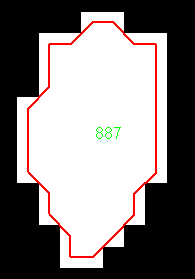 80.676498675239.1663895750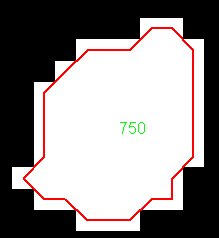 81.908272181299.08879281642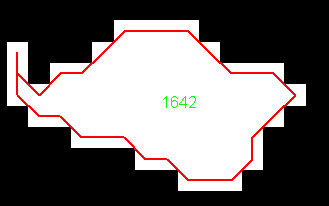 82.5172641269.2384436845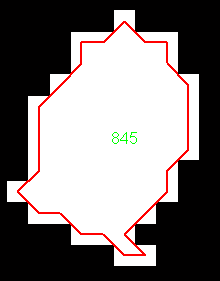 83.121794161315.66345191057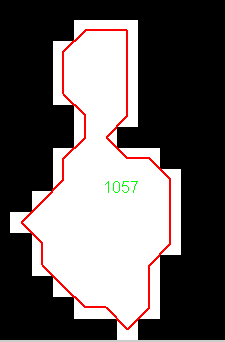 83.721959322262.26804121033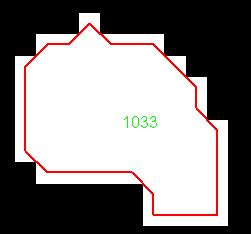 84.909564162260.87573441500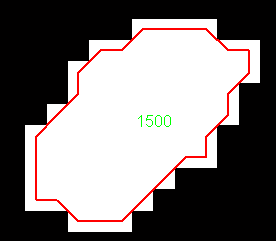 85.497180613295.5681188473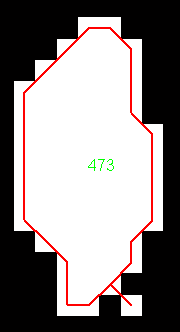 86.080785891373.9718435679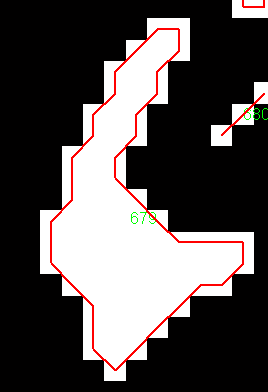 86.660461031358.8604368248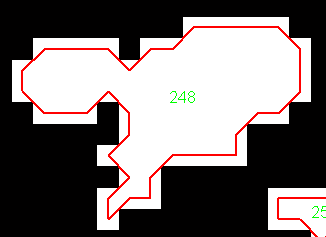 87.808331722354.90522121632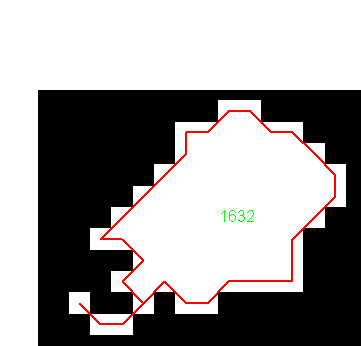 90.614414712271.5087019996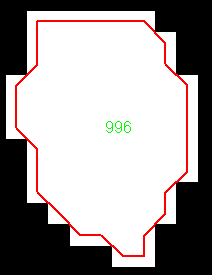 92.257105811279.28611021199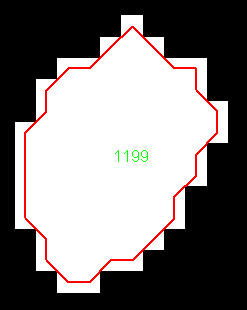 93.336172981286.54916311110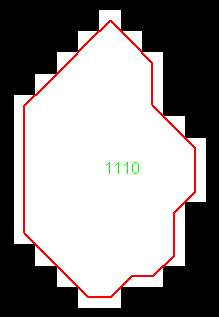 93.871055141367.2231461765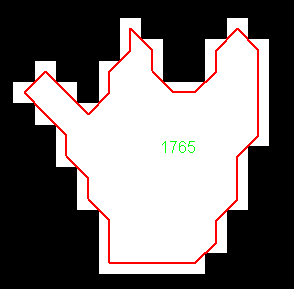 94.402906734281.4854229464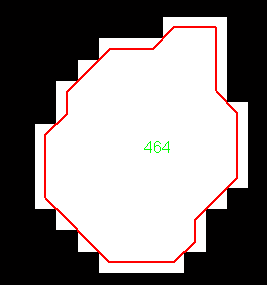 96.501005322309.7217603329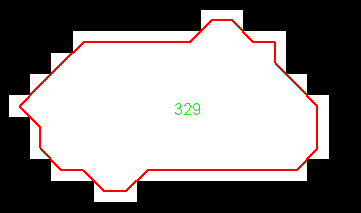 98.045119452444.37645491622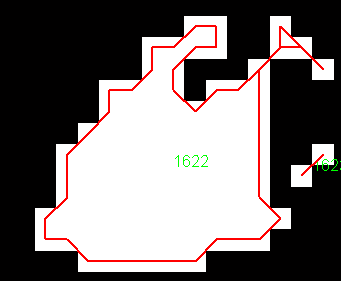 99.061158182360.4744485452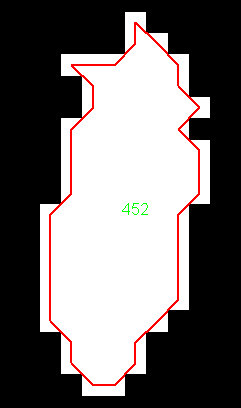 100.0668811436.74980670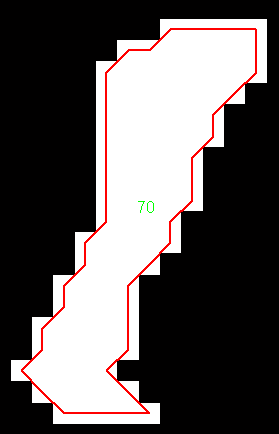 100.56597081539.64748921432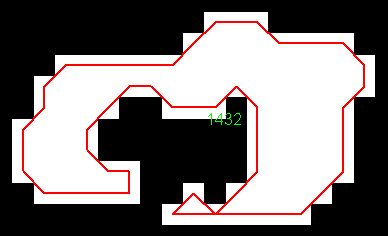 101.06259591522.4875291153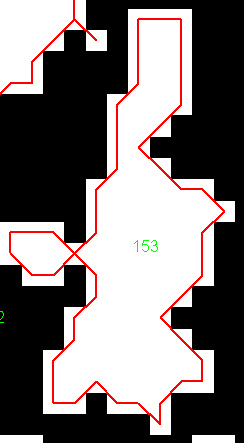 101.55679251382.6981488678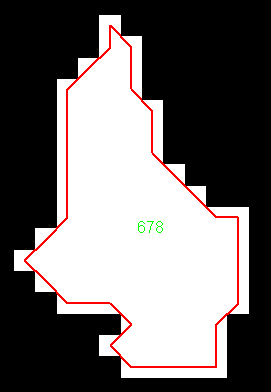 103.99255321464.4008425589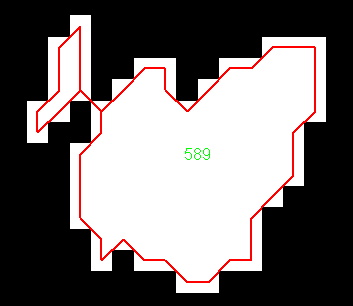 105.90083261375.65680081736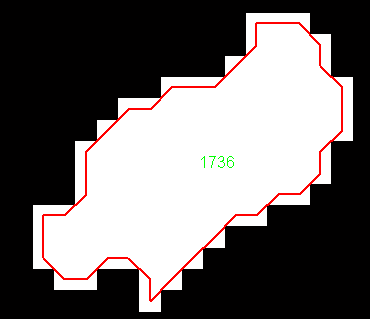 108.70045631416.1401175353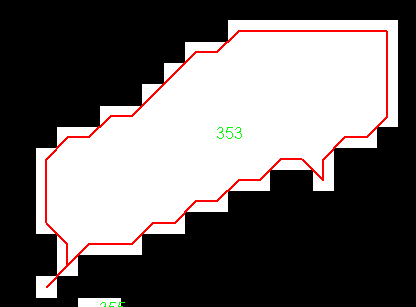 110.52748271380.4988361701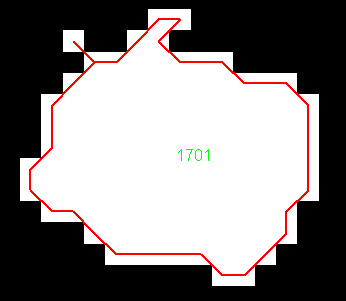 120.08025721391.93880941569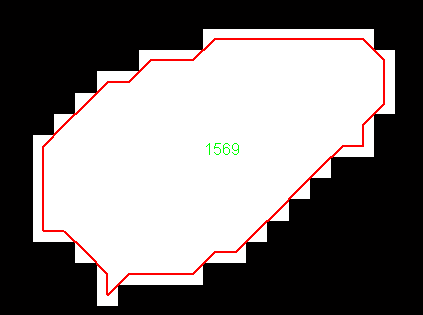 122.14719481428.53785611573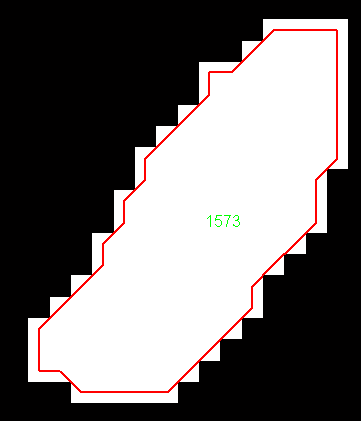 136.10567311487.43154861140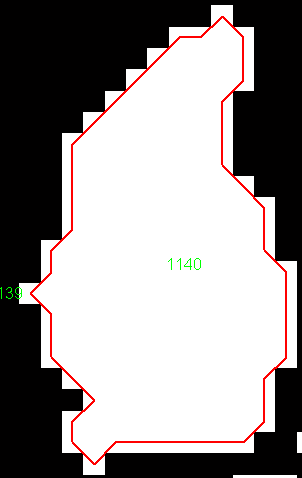 141.8692891650.75712231778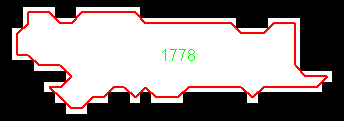 145.35554071517.57454831368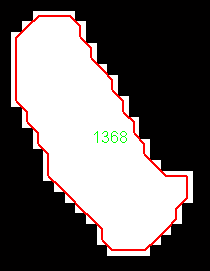 148.42317031698.6542512494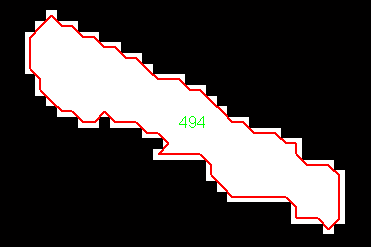 149.43171991522.416583526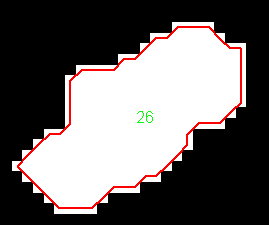 154.37566521596.12016411788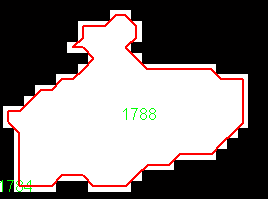 155.98882981520.73162621659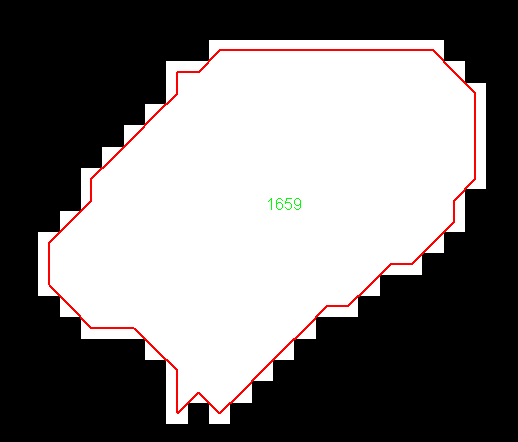 164.73087641661.7625541595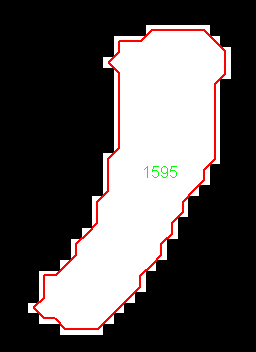 174.759294611055.8297311580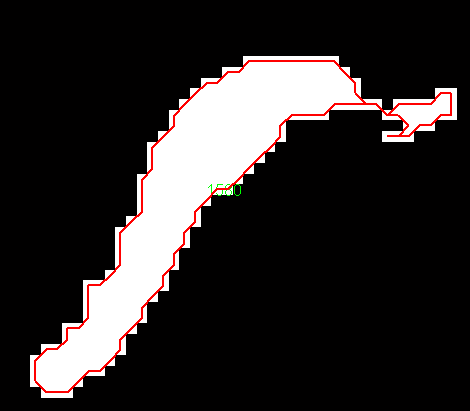 185.59641571862.93759011606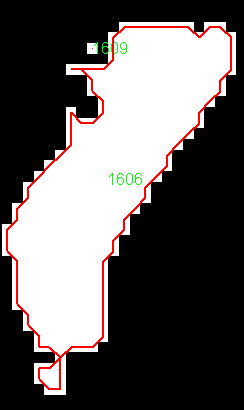 196.85472621677.7519122867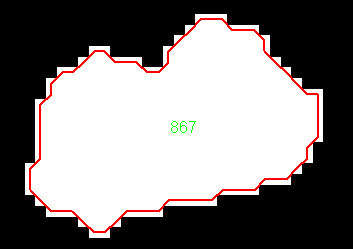 200.88286171914.49728411218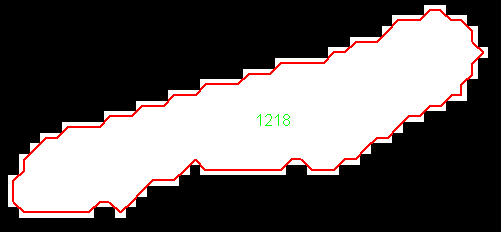 205.807191911777.142224226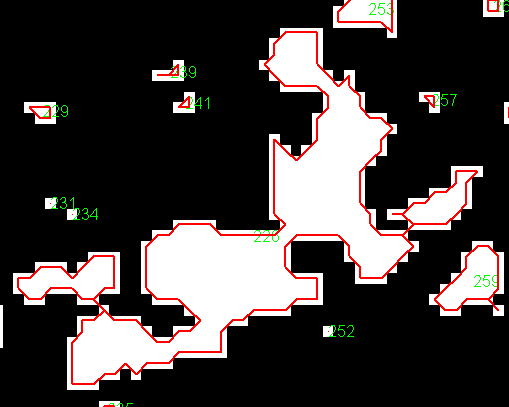 233.822707411510.697262844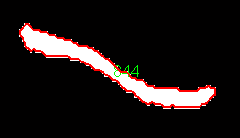 376.549426214701.95322148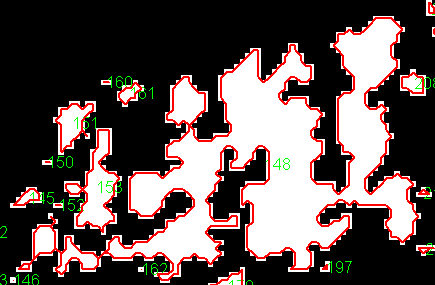 591.32668917072.13834498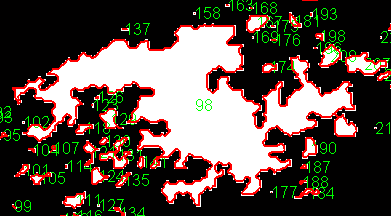 